     Уважаемые родители!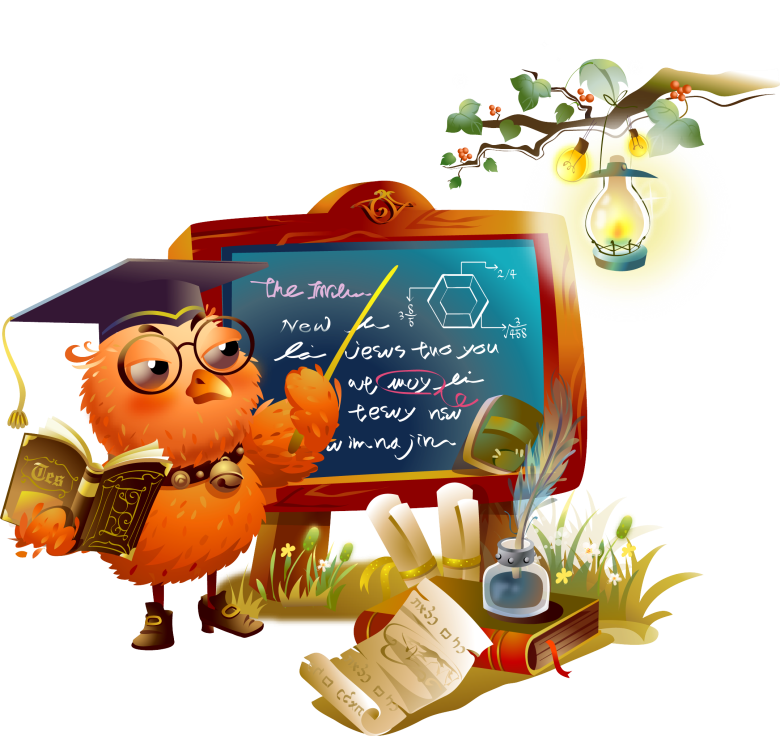     Помогите своим детям    научиться Сравнение-это мысленное установление сходства или различия предметов по существенным или несущественным признакам.Сначала ребёнок учиться сравнивать предметы по внешним признакам: по форме, цвету, длине и величине.Упражнение №1.Сравни предметы по длине. Покажи длинные предметы, а потом короткие.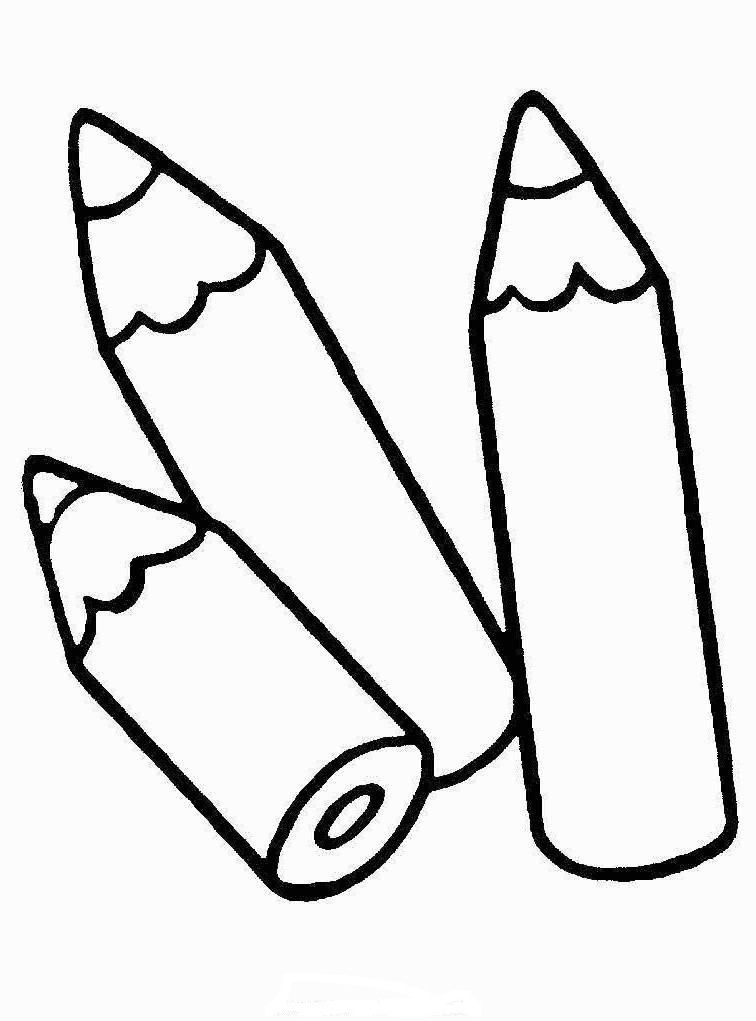 Упражнение №2.Сравни по форме предметы и геометрические фигуры. Покажи, геометрические фигуры и похожие на них предметы.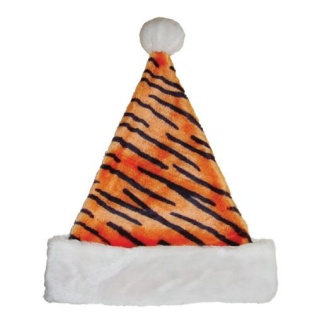 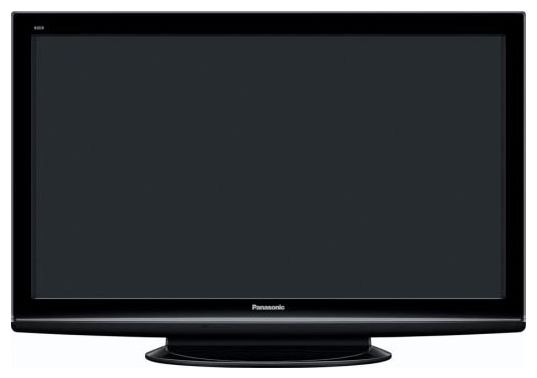 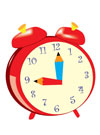 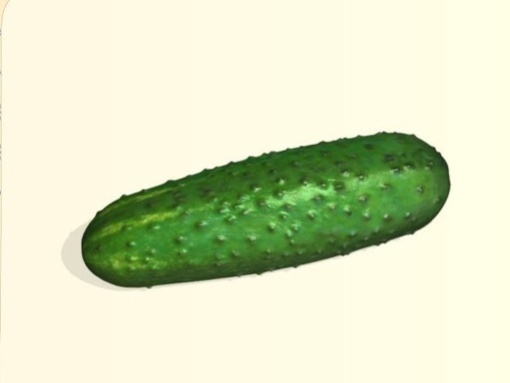 Затем ребёнок учится сравнивать предметы, отделяя существенные признаки от несущественныхУпражнение №3.Предложите ребёнку сравнить муравья и бабочку.Чем они похожи и чем отличаются?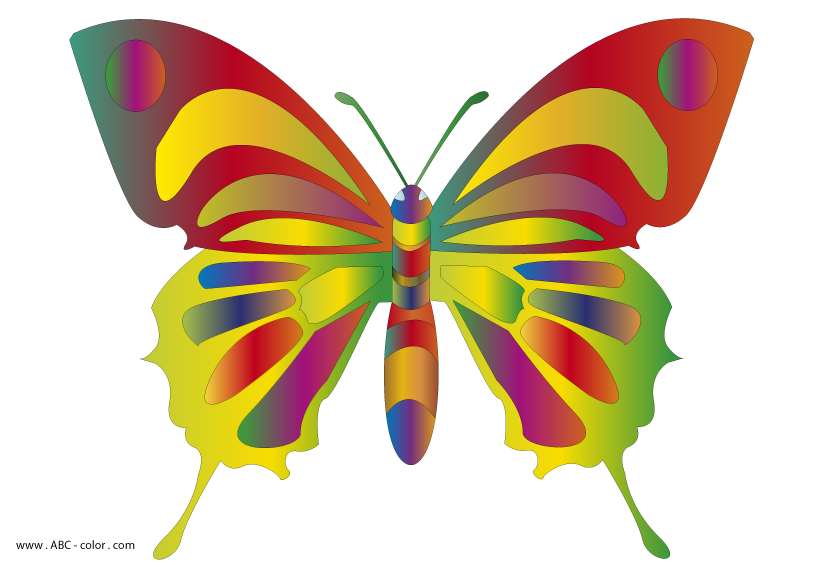 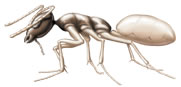 При сравнении муравья и бабочки существенным признаком сходства является то, что они относятся к насекомым, а существенным признаком различия то, что бабочка может летать, а муравей нет. Несущественными признаками являются при этом размер и форма насекомых.Упражнение №4Раздели данные предметы на три группы. Найди для каждой группы общий признак.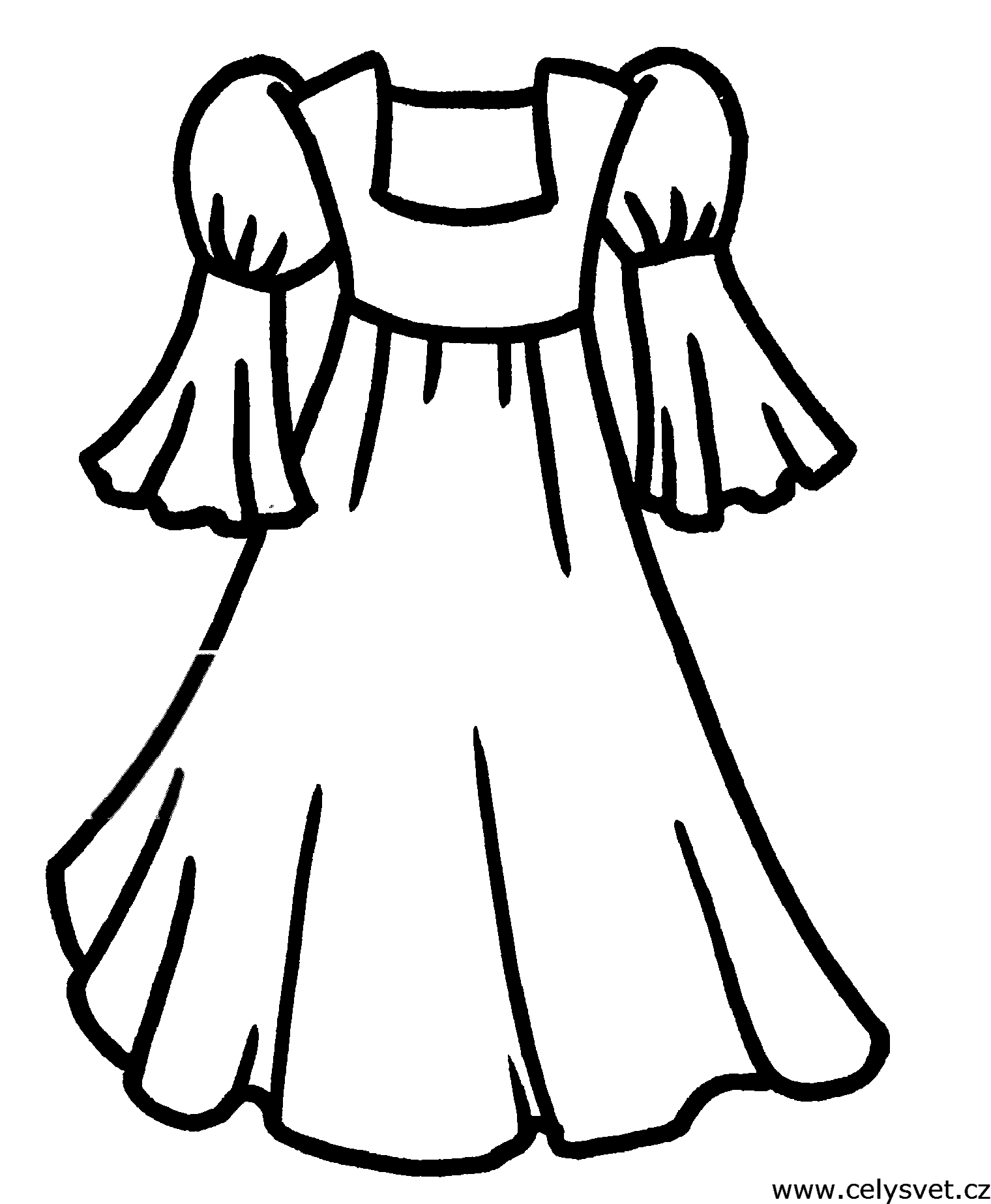 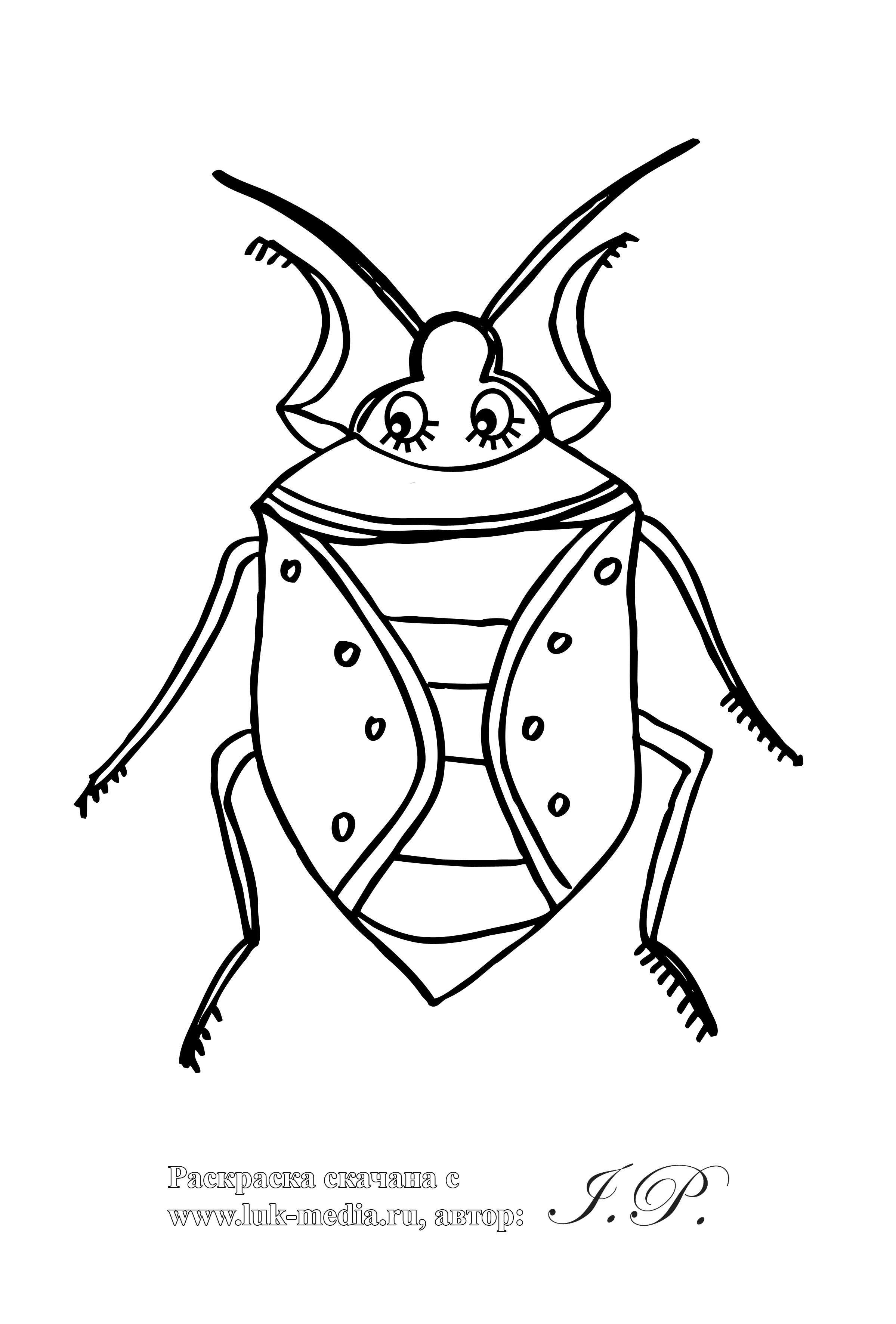 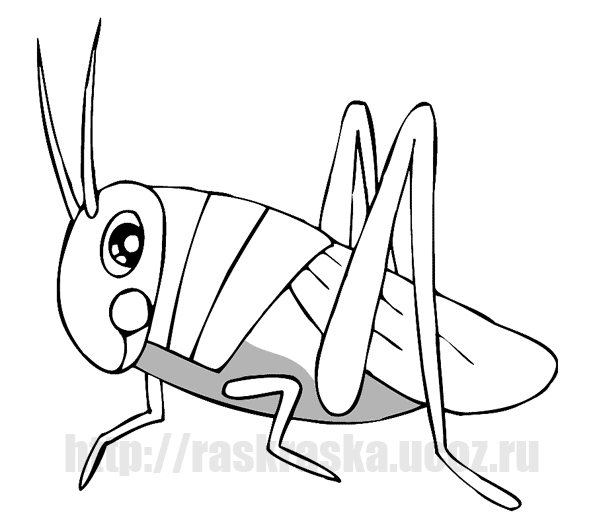 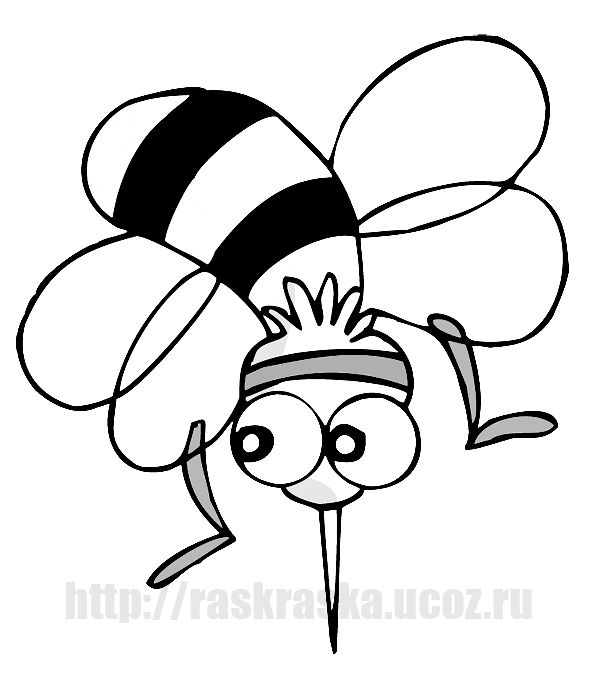 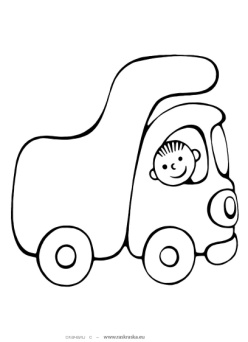 Упражнен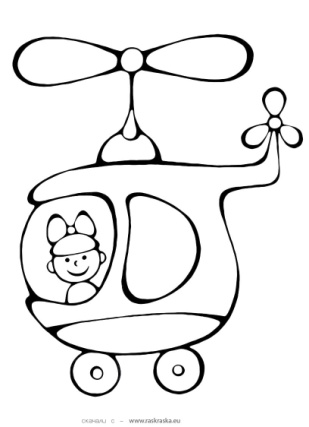 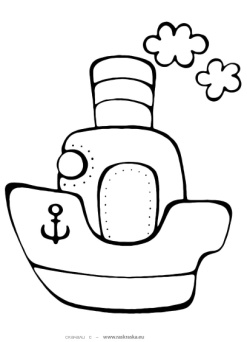 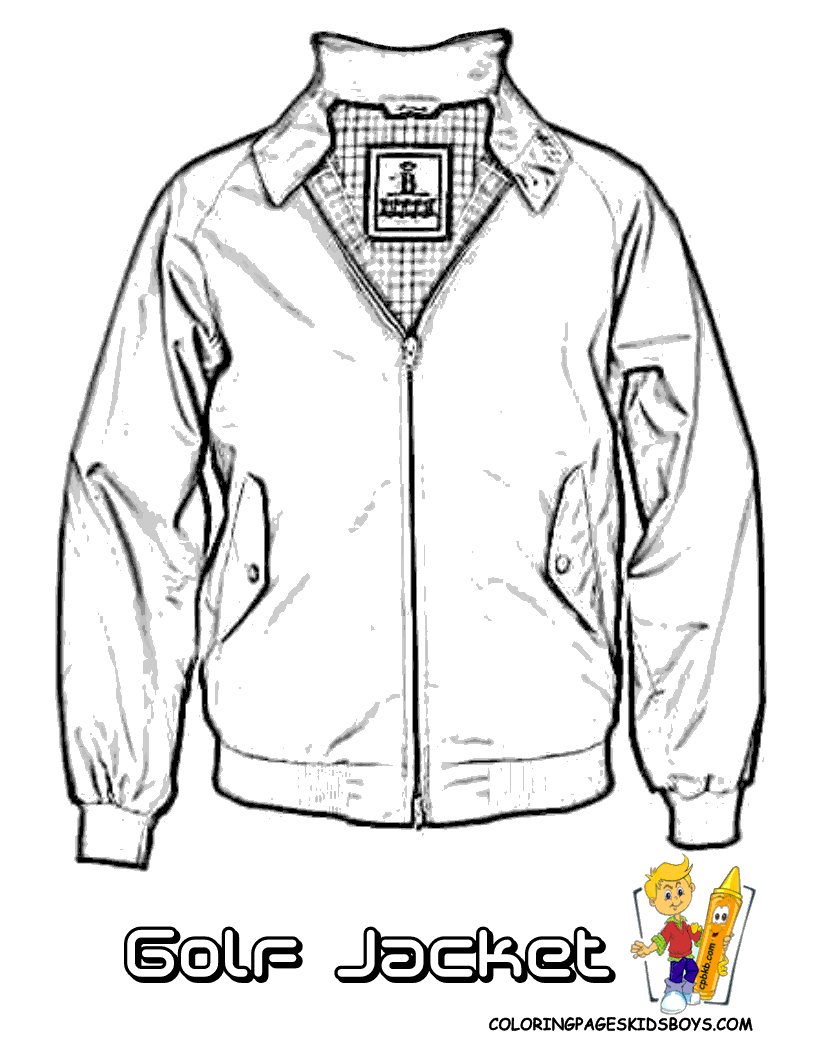 Упражнение №5.        Какой признак объединяет предметы каждой группы?Сначала у каждого предмета проверяется наличие или отсутствие этого признака, а затем они выделяются и объединяются в группу по данному признаку . Упражнение №6.Расскажи, чем отличаются картинки?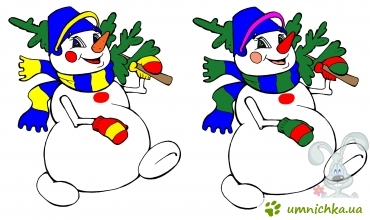 Упражнение №7.Сравни предметы в ряду. Дорисуй недостающие детали так, чтобы они стали все одинаковыми.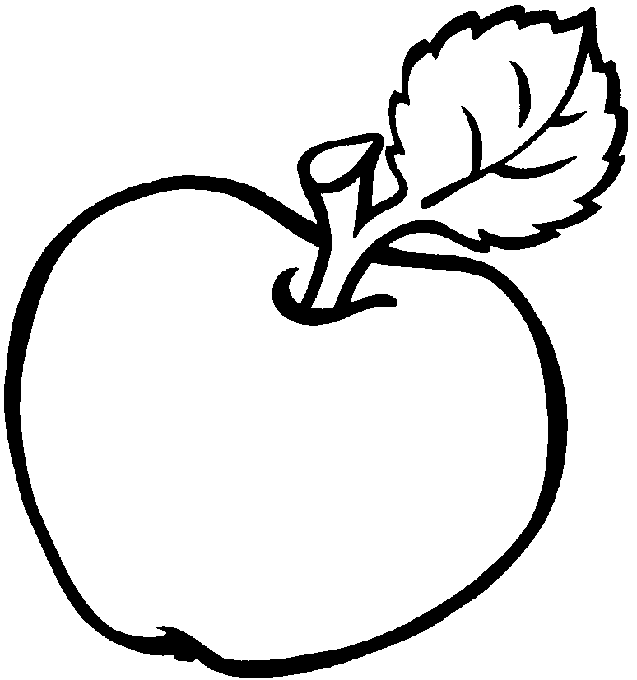 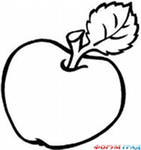 Чаще хвалите ребёнка за старание, поддерживайте его интерес к обучению!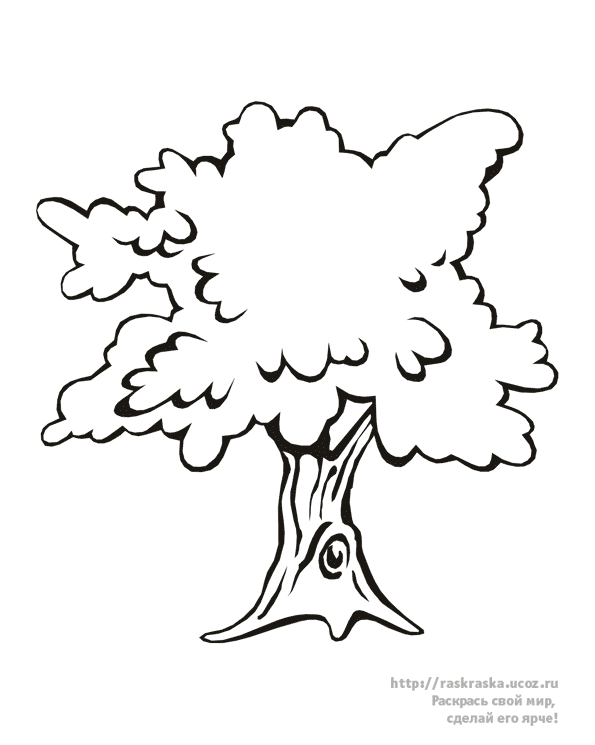 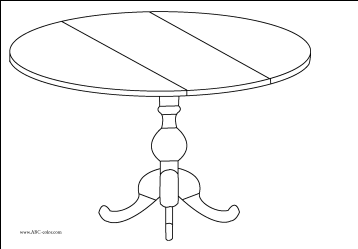 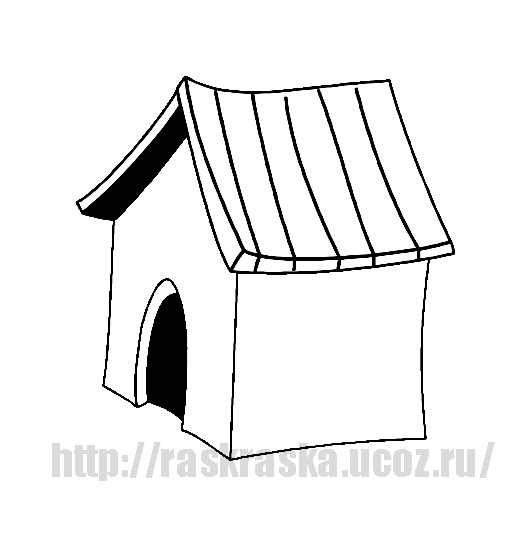 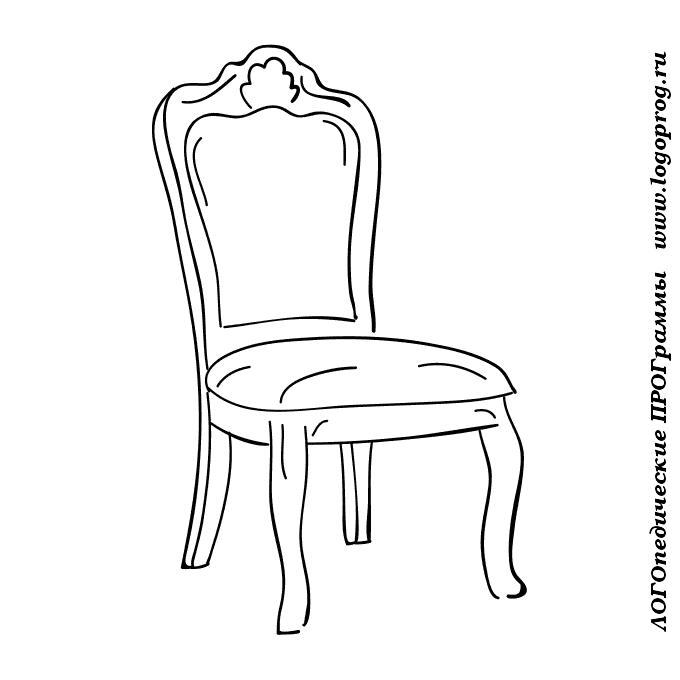 Все предметы деревянные.Все предметы деревянные.Все предметы деревянные.Все предметы деревянные.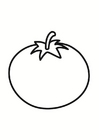 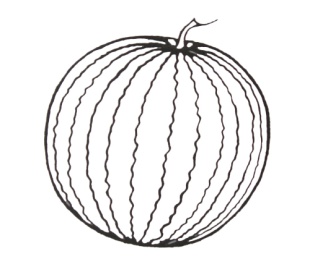 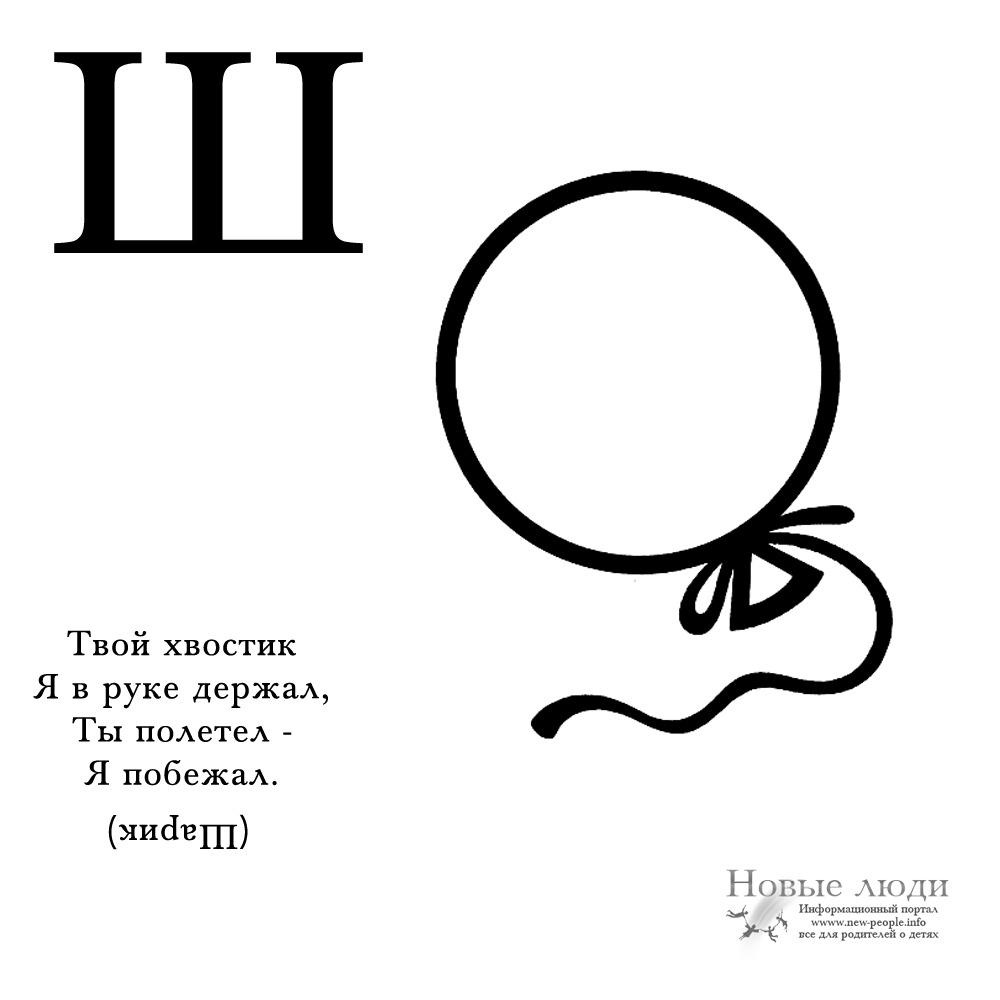 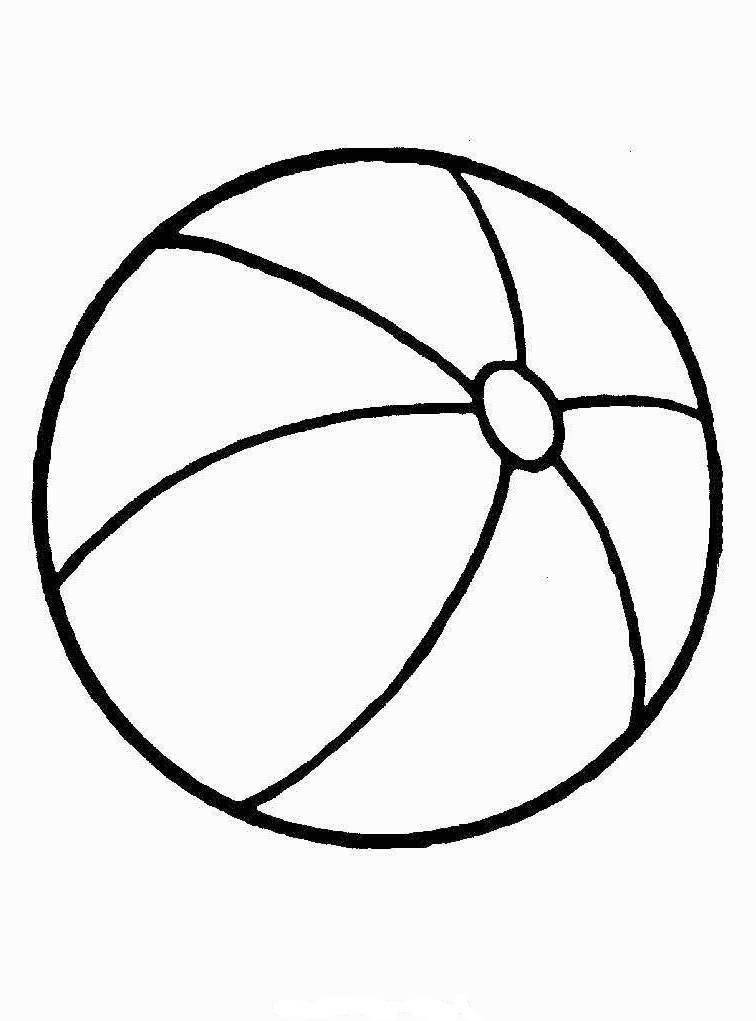 Все предметы круглые.Все предметы круглые.Все предметы круглые.Все предметы круглые.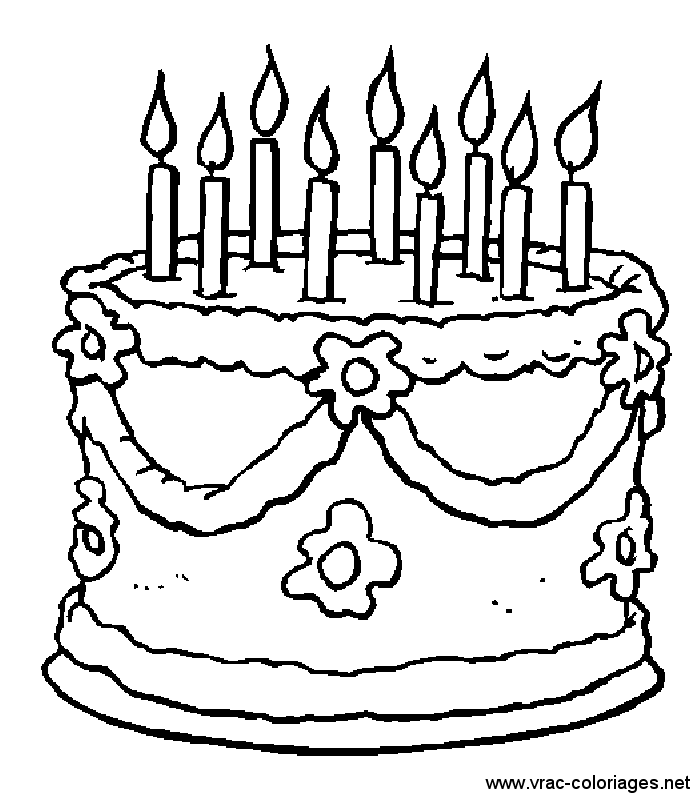 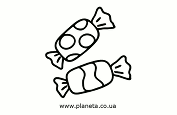 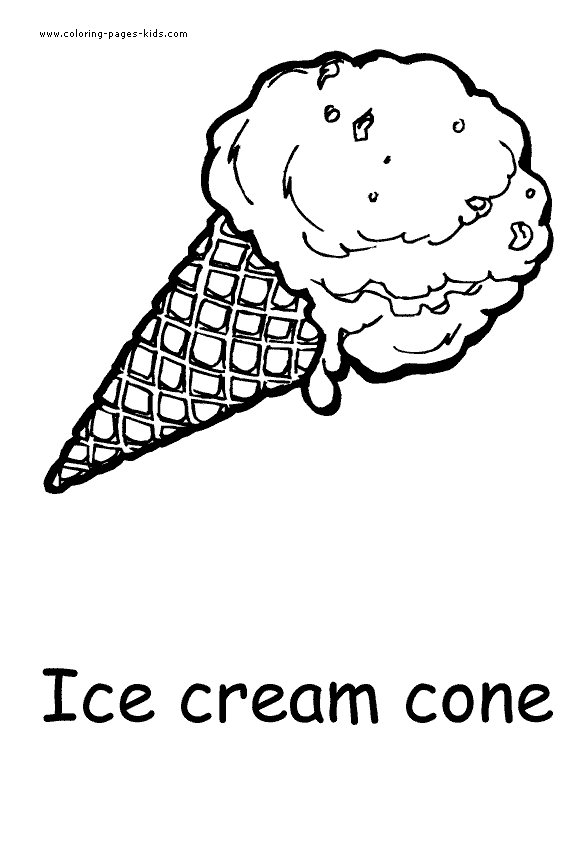 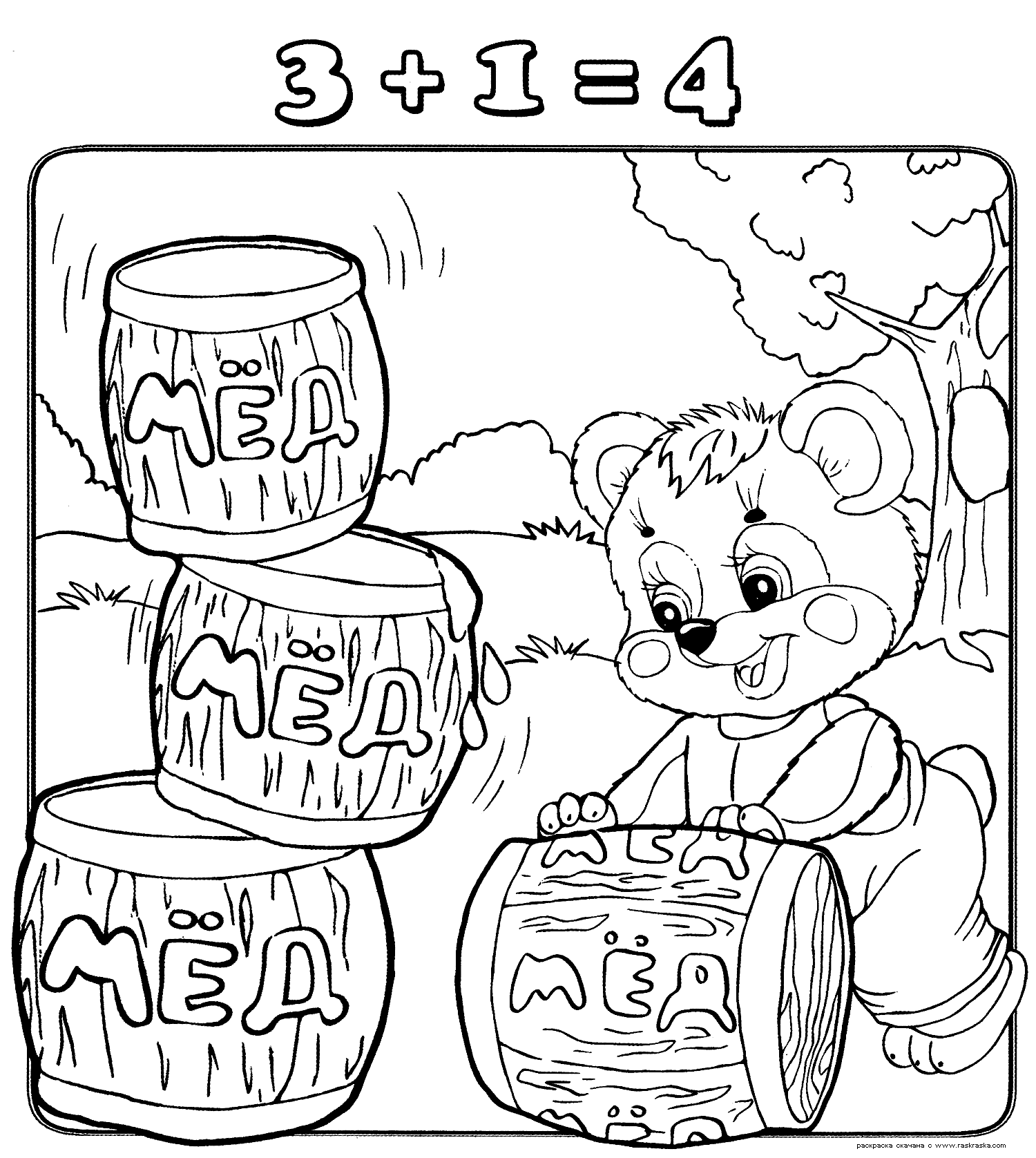 Все предметы сладкиеВсе предметы сладкиеВсе предметы сладкиеВсе предметы сладкие